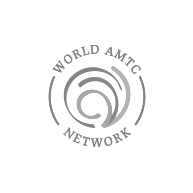 WELCOMEDear World AMTC Network Member, We are excited to reach out to you to share your expertise for a series of articles highlighting accelerated medically trained clinicians around the world. All survey completers will be acknowledged, in the article that their contribution is used. We are eager to have you engage as co-authors. This entails helping organize, develop, write, serve as a lead of sections possibly, etc. The series will have the overarching theme of how AMTC cadres globally are meeting population needs for UHC - through the specific lenses of accreditation and regulation. The five chapter themes are: 1. history /evolution of the profession in your country 2. pre-service and in-service training (students and practicing clinician -CPD) 3. scope of practice/ expanded scope of practice (specialty care/task sharing - training in addition to the original training) 4. regulatory council process (body that regulates your professional clinical practice, examples: Allied Health Professional Council, Clinical Officer Council, Medical and Dental Council, etc) 5. summary article - comparing and contrasting the prior 4 chapters You will be asked to choose one of the four main theme areas to answer questions on. Themes will help determine which areas you would like to have represented for your cadre/country, have data for, and how you would like to engage in these research publications. As we assess the survey results, we will call for meetings, and work with you in teams to write these articles. Thank you for participating in our survey. Your feedback is important. n and Regulation Member Survey 1. Please choose which country you are working in 2. What is your primary AMTC role at this time 3. Please choose ONE chapter theme - you will be directed to answer specific questions within that theme. Please pick a theme you are most familiar with. History / Evolution of the Profession 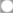 Pre-Service and In-Service Training (student and practicing clinician) 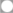 Expanded Scope of Practice (specialty care or task sharing) 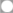 Regulatory Council Process (bodies that oversee the practice) 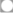 Accreditation and Regulation Member Survey Pre-service and In-service TrainingPre-service: student training In-Service: CPD (continuing professional development), CME (continuing medical education, etc) 11. How has Accreditation impacted the training /curriculum - pre-service/in-service of the profession? 12. How has Regulation impacted the training /curriculum - pre-service/in-service of the profession? 13. How has the training/curriculum - pre-service/in-service impacted Accreditation? 14. How has the training/curriculum - pre-service/in-service impacted Regulation? 15. How is your pre-service training accredited? 16. How is your in-service training accredited? (continuing professional development, continuing medical education, etc) 17. How was this accreditation established? 18. Who are the accreditors? 19. Where are the accreditors housed? (Ministry of Education, Ministry of Health, separate organization/council, etc) 20. What is accredited? individual training programs 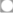 overall curriculum 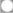 institution where the training program is housed 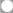 Other (please specify) 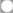 None of the above 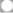 21. How is accreditation: determined Are there set standards? if yes- what are they 22. What drives change in Accreditation? 23. What is the process to implement change in Accreditation? Appendix B: Analysis Tool Accreditation, Education and Training – Accelerated Medically Trained Clinician SurveyCountry:Name of the AMTCContinent:Source: Adapted from WHO NHWA HandbookDeveloped by Erick Kizito WanyamaModuleNameIndicator NameYESNOPARTLY3-01Standards for the duration and content of education and trainingCurriculumExistence of national and/or sub-national standard on the duration and content of health workforce education and training Curriculum3-02Accreditation mechanisms for education and training institutions and their programmesResponsibility for accreditation Existence of national and/or sub-national mechanisms for accreditation of health workforce education and training institutions and their programmes  laws/policy/written mechanism3-03Standards for social accountabilityProcess of establishment Existence of national and/or sub-national standards for social accountability in accreditation mechanismsComposition of the regulatory Bodies3-04Standards for social accountability effectively implementedAccreditation process –among the stakeholders National and/or sub-national standards for social accountability in accreditation mechanisms are effectively implemented Stakeholder involvement 3-05Standards for social determinants of healthThe community health component of the curriculum scope of practice Existence of national and/or sub-national standards for the social determinants of health in accreditation mechanismscommunity health component in the curriculum3-06Standards for interprofessional educationEthical issues and professionalismExistence of national and/or sub-national standards for interprofessional education in accreditation mechanisms Interprofessional issues3-07Agreement on accreditation standardsApproval regulation and enforcement Existence of cooperation between health workforce education and training institutions and regulatory bodies to agree on accreditation standards Approval /Certification/written agreement 3-08Continuing professional developmentProfessional association and mandate for professional growth Existence of national systems for continuing professional developmentCompulsory CPD and enforcement mechanism and licensing 3-09Continuing Professional Development specialization training Medical specialization, the scope of practice, levels of trainingExistence of in-service training as an element of national education plans for the health workforceSpecialization training and duration of training including the scope of trainingAdvanced DiplomaPostgraduate DiplomaMaster in Clinical Medicine & others 